西嶼鄉立圖書館108年9月份活動訊息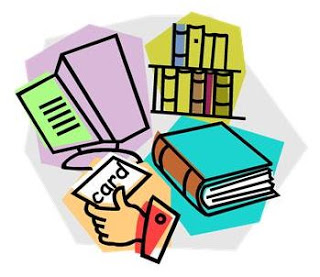 活動日期活動時間活動名稱活動地點備註9/7(星期六)9：30-11：00育兒講座本館有興趣的民眾(可攜帶幼兒)免報名，歡迎踴躍參加9/21(星期六)9：30-11：30親子共讀本館主辦單位： 西嶼鄉立圖書館服務對象：國小二年級以下學童及其家長           報名(服務)專線：06-9981500西嶼鄉立圖書館竭誠歡迎您           報名(服務)專線：06-9981500西嶼鄉立圖書館竭誠歡迎您           報名(服務)專線：06-9981500西嶼鄉立圖書館竭誠歡迎您           報名(服務)專線：06-9981500西嶼鄉立圖書館竭誠歡迎您           報名(服務)專線：06-9981500西嶼鄉立圖書館竭誠歡迎您